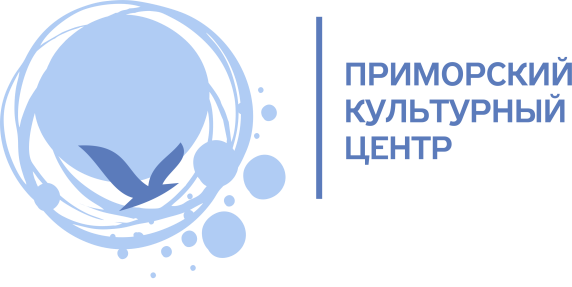 Блокадное радио воссоздадут в сквере имени Ольги Берггольц 20 мая 2022г. в 13:00 в сквере имени Ольги Берггольц будут звучать стихи под звуки симфонического оркестра, здесь пройдёт церемония награждения победителей Городского конкурса художественного слова имени Ольги Берггольц «Мы в этом городе живём», который проходит в этом году в юбилейный 10-й раз.Пространство сквера в этот день преобразится и будет напоминать Дом радио, который стал для Ольги Берггольц во время блокады вторым домом – именно там она работала, вдохновляя ленинградцев, вселяя надежду и веру в победу. Расставленные на сценической площадке репродукторы, воссозданная рабочая атмосфера радиостанции тех лет придаст мероприятию ностальгической нотки. Зрители услышат голос Ольги Берггольц, увидят кадры хроники блокадных дней.Симфонический оркестр Государственной филармонии для детей и молодёжи исполнит знаменитую Седьмую симфонию Шостаковича или как её ещё называют «Ленинградская». Эта музыка как нельзя лучше отразит время блокады, ведь большая её часть была сочинена в осажденном Ленинграде. Также в этот день прозвучат произведения других отечественных композиторов, так или иначе, символизирующие военное время и блокаду.Стихи с импровизированной сцены будут читать лауреаты конкурса художественного слова имени Ольги Берггольц «Мы в этом город живём». Участники, занявшие призовые места получат награды из рук легенды Александринского театра, народного артиста России Николая Сергеевича Мартона.Среди участников и призёров были как молодые чтецы, ученики петербургских школ, так и старшее поколение – ветераны и блокадники. Самому старшему участнику в этом году исполнилось 93 года и свой день рождения он отметил на конкурсном прослушивании. Георгий Васильевич Черник – ветеран Великой Отечественной войны, житель блокадного Ленинграда, уже не первый год принимает участие в конкурсе. Георгий Васильевич лично был знаком с Ольгой Фёдоровной Берггольц, в конкурсе имени которой он принимает участие.Конкурс художественного слова «Мы в этом городе живём» проводится ежегодно с 2015 года в память о «Музе блокадного Ленинграда» Ольге Федоровне Берггольц и традиционно собирает большое количество заявок со всей страны — из Ленинградской области, Москвы, Волгодонска, Чукотки, республики Коми и других регионов России. В этом году в конкурсе приняли участие более 600 человек. Контакты для СМИ:
Елена Клименко
Начальник отдела по связям с общественностью и рекламе
СПб ГБУ «Приморский культурный центр»
+7 (911) 935-54-62, pr@pkcentr.ru